AN AWARD WINNER INTERNATIONAL ORGANIZATION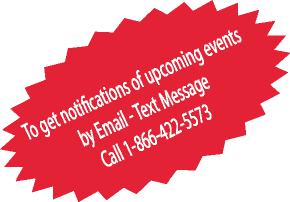 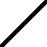 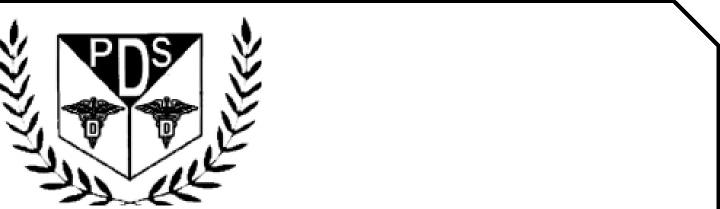 PROMOTING EXCELLENCE IN DENTAL EDUCATION 
Over 7000 Members StrongPresentsA Must attend seminar for you and your staffENDODONTICS MADE EASY FOR GENERAL DENTISTBY 					ALEX FLEURY DDS, MS QUIET CANNON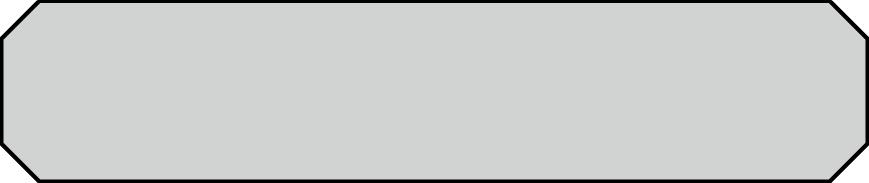 901 VIA SAN CLEMENTE, MONTEBELLO, CA 90640(Please print in capital letters or attach your business card)Name DR/RDH/RDA/DA	Lic noCity	State	ZipCell no ______________ Accept text message yes/no E-Mail________________________________________ARE YOU A PDS MEMBER: YES/ NO        COMPLIMENTARY BREAKFAST, LUNCH & PARKING INCLUDEDFOR REGISTRATIONCALL TOLL FREE 1-866-422-5573 (1-866-4-CALL-PDS) OR 909-933-9076 
TO REGISTER ONLINE VISIT US ON WWW PDSOCIETY. COM Make check payable to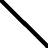 PDS124 EAST F STREET SUITE #8 ONTARIO, CA 91764Dr. D.P. Singh NagraChairman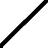 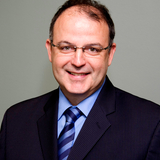 Alex Fleury, DDS, MS  Dr. Alex Fleury received his Masters of Science Degree in Oral Biology and Certificate in Endodontics from the University of Pennsylvania School of Dental Medicine. He received his DDS Degree in 1984 from the University of São Paulo. Dr. Fleury served as Director of Predoctoral Endodontics for 6 years at both Nova Southeastern University School of Dental Medicine in Florida and Baylor College of Dentistry. He currently serves as Assistant Professor at Baylor College of Dentistry, working with Endodontic Residents. Of particular pride is being named the recipient of the “Edward E. Osetek Award” for best new Endodontic Educator of the year by the American Association of Endodontists. In addition, Dr. Fleury is honored to have been the recipient of the “Richard F. Weiss Achievement Award presented by the Louis I. Grossman Study Club (University of Pennsylvania). He also served on the Scientific Advisory Board of the Journal of Endodontics, and as well serves as the Director of Educational Resources for Real World Endodontics. Dr. Fleury is currently in the full-time private practice of Endodontics in Dallas, Texas. Safety and Simplicity in Root Canal Instrumentation and Obturation: myths, metal and motionNearly 32 years since the introduction of Nickel Titanium Rotary Files to endodontics, we’ve learned much about the clinical strengths and limitations of these great instruments. As a result of recent improvements in metallurgy, enhanced designs, and innovative rotary file motions, we now need to understand how these changes affect clinical instrumentation. Furthermore, in parallel to improvements in instrumentation technology, root canal obturation has been revolutionized in the area of cement/sealer technology. These obturation improvements are allowing more efficient obturation techniques at lower costs. Finally, combining improvements on both instrumentation and obturation front is now allowing us to create more efficient instrumentation and obturation techniques that are safe, simple, and predictable. This presentation will include specific emphasis on access, irrigation, instrumentation, and obturation. During this lecture, participants will: Learn how rotary file design, metallurgy and motion influences instrumentation safety and efficiency.Comprehend the advantages of bioceramic based obturation and clinical techniques for its implementation.Discover how instrumentation and obturation protocols can be combined as a comprehensive system to achieve both efficiency and predictability in most clinical situations.THIS EVENT IS SPONSORED BY PDS AND REAL WORLD ENDOCircle one	First	Middle Initial	LastCircle one	First	Middle Initial	LastAddressREGISTRATION FEEAfter  SEPT 15th , 2024Dentists Non-members$99.00$109.00Members$89.00$99.00Hygienist/R.D.A. Non-members$79.00$89.00Members$69.00$79.00